Equality Monitoring formIn accordance with its Equality Policy, Rounders England will provide equal opportunities to all employees and job applicants and will not discriminate either directly or indirectly on the grounds of race, colour, ethnic origin, nationality, national origin, sex, marital status, disability, sexual orientation, religion or age.In order to enable Rounders  ensure compliance with its policy, a system of monitoring has been set up. We have only asked for your name so that monitoring can take place both at the shortlisting for interview stage and at the appointment stage. Once an appointment has been made, the data given on this form will be stored securely on computer in an anonymised format and the form will then be destroyed.You may, of course, decide not to answer one or any of these questions but if you do respond, all information provided will be treated in confidence and will be used solely for the purpose of providing statistics for equal opportunities monitoring. The monitoring form does not form part of your application and will therefore be detached from it on receipt and stored separately. You can always mail this form separately if you wish.Thank you for your assistance in completing this form.For the purposes of compliance with the Data Protection Act 1998, I hereby confirm that by completing this form I give my consent to Rounders England processing the data supplied on this form for the purpose of equal opportunities monitoring.Post title:Where did you see the post advertised?Where did you see the post advertised?Where did you see the post advertised?Gender:Gender:Male Male Male Female Marital status:Marital status:Married Married Married Single Other (please specify) Other (please specify) Other (please specify) Age band:Age band:Under 25		Under 25		Under 25		25 – 34			Age band:Age band:34 – 44			34 – 44			34 – 44			45 – 54			Age band:Age band:Over 55		Over 55		Over 55		
Disabilities :  	Do you consider yourself to have a disability?		Yes				No			If you have indicated yes, please mark all the boxes that apply to you:		Visual impairment			Hearing impairment				Physical impairment			Learning disability/difficulty			Other					(please specify)  ………………………………………………………………..
Disabilities :  	Do you consider yourself to have a disability?		Yes				No			If you have indicated yes, please mark all the boxes that apply to you:		Visual impairment			Hearing impairment				Physical impairment			Learning disability/difficulty			Other					(please specify)  ………………………………………………………………..
Disabilities :  	Do you consider yourself to have a disability?		Yes				No			If you have indicated yes, please mark all the boxes that apply to you:		Visual impairment			Hearing impairment				Physical impairment			Learning disability/difficulty			Other					(please specify)  ………………………………………………………………..
Disabilities :  	Do you consider yourself to have a disability?		Yes				No			If you have indicated yes, please mark all the boxes that apply to you:		Visual impairment			Hearing impairment				Physical impairment			Learning disability/difficulty			Other					(please specify)  ………………………………………………………………..
Disabilities :  	Do you consider yourself to have a disability?		Yes				No			If you have indicated yes, please mark all the boxes that apply to you:		Visual impairment			Hearing impairment				Physical impairment			Learning disability/difficulty			Other					(please specify)  ………………………………………………………………..
Disabilities :  	Do you consider yourself to have a disability?		Yes				No			If you have indicated yes, please mark all the boxes that apply to you:		Visual impairment			Hearing impairment				Physical impairment			Learning disability/difficulty			Other					(please specify)  ………………………………………………………………..Sexual orientation:Sexual orientation:Heterosexual		Heterosexual		Heterosexual		Lesbian		Sexual orientation:Sexual orientation:Gay			Gay			Gay			Transsexual		Sexual orientation:Sexual orientation:Bisexual		Bisexual		Bisexual		Prefer not to say	Ethnic Origin: Please indicate the relevant category for you from A to E shown in the lists below and select your ethnic background by marking the appropriate box Ethnic Origin: Please indicate the relevant category for you from A to E shown in the lists below and select your ethnic background by marking the appropriate box Ethnic Origin: Please indicate the relevant category for you from A to E shown in the lists below and select your ethnic background by marking the appropriate box Ethnic Origin: Please indicate the relevant category for you from A to E shown in the lists below and select your ethnic background by marking the appropriate box Ethnic Origin: Please indicate the relevant category for you from A to E shown in the lists below and select your ethnic background by marking the appropriate box Ethnic Origin: Please indicate the relevant category for you from A to E shown in the lists below and select your ethnic background by marking the appropriate box A	White	British			English		Scottish		Welsh		Other, please specify		……………………………………...………		Irish  Any other White background, please specify 
…………………………………….C	Asian, Asian British, Asian English, 	Asian Scottish, Asian Welsh, or Asian IrishIndianPakistaniBangladeshiAny other Asian background, please specify …………………………………….E	Chinese, Chinese British, Chinese English, 	Chinese Scottish, Chinese Welsh, or 	Chinese Irish			Chinese		Any other background, please specify 			……………………………………………...A	White	British			English		Scottish		Welsh		Other, please specify		……………………………………...………		Irish  Any other White background, please specify 
…………………………………….C	Asian, Asian British, Asian English, 	Asian Scottish, Asian Welsh, or Asian IrishIndianPakistaniBangladeshiAny other Asian background, please specify …………………………………….E	Chinese, Chinese British, Chinese English, 	Chinese Scottish, Chinese Welsh, or 	Chinese Irish			Chinese		Any other background, please specify 			……………………………………………...A	White	British			English		Scottish		Welsh		Other, please specify		……………………………………...………		Irish  Any other White background, please specify 
…………………………………….C	Asian, Asian British, Asian English, 	Asian Scottish, Asian Welsh, or Asian IrishIndianPakistaniBangladeshiAny other Asian background, please specify …………………………………….E	Chinese, Chinese British, Chinese English, 	Chinese Scottish, Chinese Welsh, or 	Chinese Irish			Chinese		Any other background, please specify 			……………………………………………...A	White	British			English		Scottish		Welsh		Other, please specify		……………………………………...………		Irish  Any other White background, please specify 
…………………………………….C	Asian, Asian British, Asian English, 	Asian Scottish, Asian Welsh, or Asian IrishIndianPakistaniBangladeshiAny other Asian background, please specify …………………………………….E	Chinese, Chinese British, Chinese English, 	Chinese Scottish, Chinese Welsh, or 	Chinese Irish			Chinese		Any other background, please specify 			……………………………………………...B	Mixed, Mixed British, Mixed English, Mixed Scottish, Mixed Welsh, Mixed Irish		White and Black Caribbean		White and Black African		White and Asian		Any other Mixed background, please specify …………………………………..D	Black, Black British, Black English, Black Scottish, Black Welsh, or Black Irish		Caribbean		African		Any other Black background, please specify …………………………………..F			Not declaredB	Mixed, Mixed British, Mixed English, Mixed Scottish, Mixed Welsh, Mixed Irish		White and Black Caribbean		White and Black African		White and Asian		Any other Mixed background, please specify …………………………………..D	Black, Black British, Black English, Black Scottish, Black Welsh, or Black Irish		Caribbean		African		Any other Black background, please specify …………………………………..F			Not declaredSigned:Date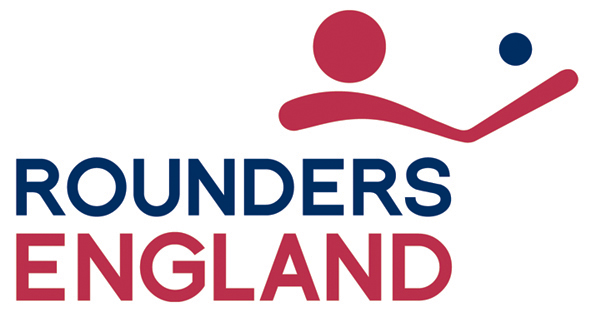 